Two Open Files Per App Comparison:Computer processes, resource consumption and other data in snapshot showing two MSWord 2019 docs open versus two MuseScore 4.0 docs open after a period of leaving windows open but inactive.  MuseScore 4.0 app creates two separate instances of itself.  Word 2019 only one instance.  Word has opened and is using 18 threads in its single instance.  MuseScore 4.0 is using 41 + 57 = 98 threads in its two instances.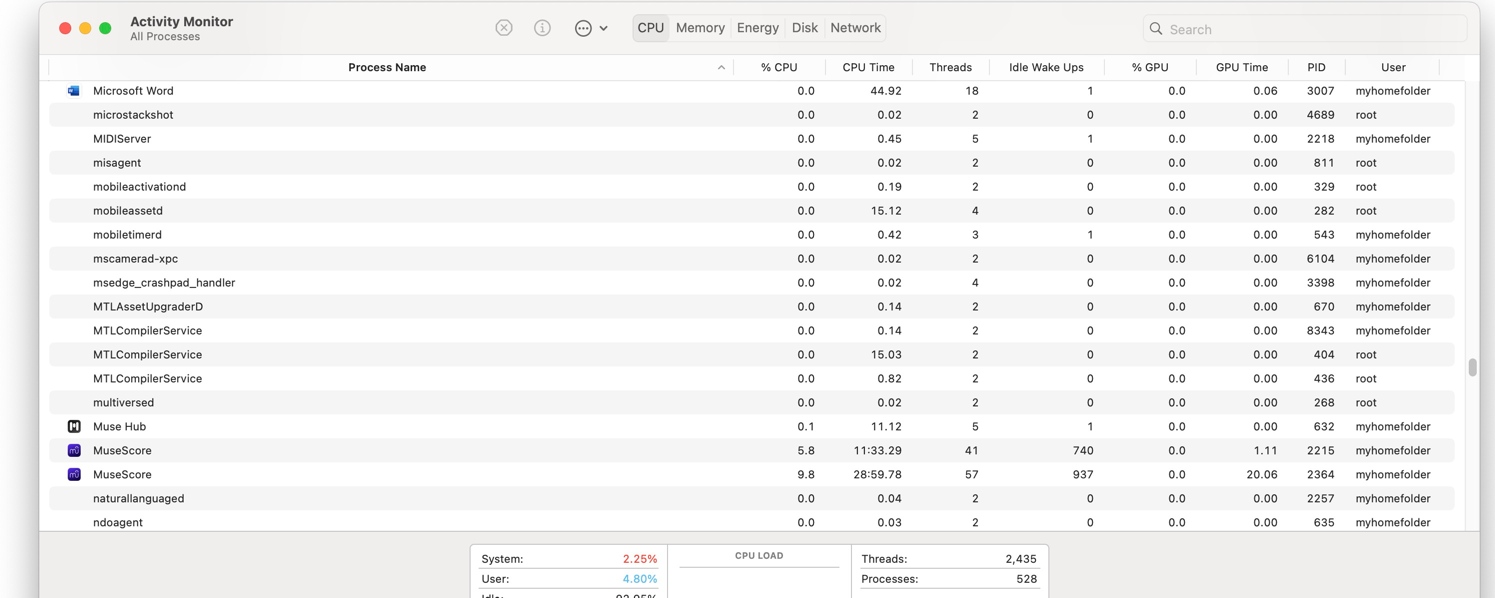 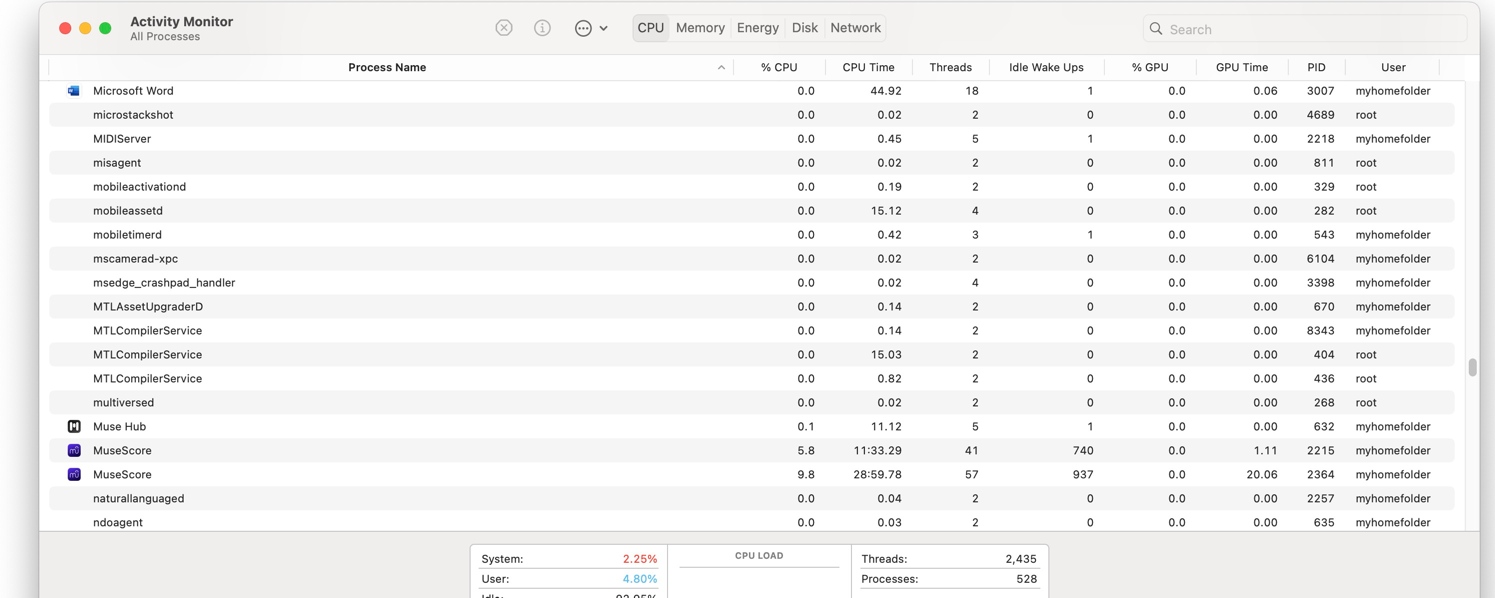 